AGENDADeferred Compensation Board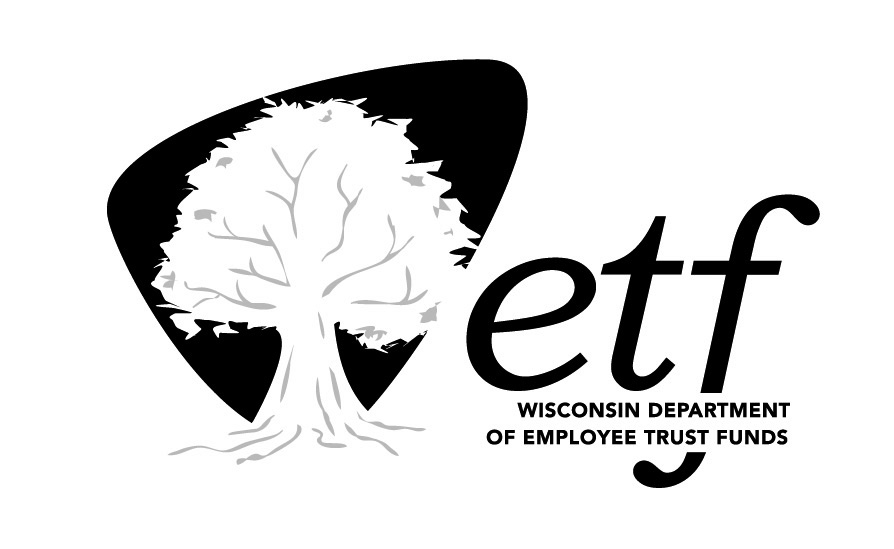 Investment Committee (DCIC)State of WisconsinTuesday, May 17, 20161:00 p.m. – 2:00 p.m.  State Revenue BuildingConference Room 1N-042135 Rimrock Road, Madison, WI  53713Times shown are estimates only.Please note items may be taken in order other than listed. Unless otherwise noted, the presenters are ETF staff.	NOTE:  A quorum of the Deferred Compensation (DC) Board may be in attendance at the DCIC meeting. The DC Board will not be conducting business.Estimated Time      Topic1:00 p.m. Call to Order1:00 p.m.Investment Performance Review as of March 31, 2016Bill Thornton, Advised Assets Group1:25 p.m.WDC Investment Offering Considerations: Federated U.S. Government Securities Fund: 2-5 Years and Stable Asset Fund 1:55 p.m.Future Items for Discussion2:00 p.m.Adjournment